PENN STATE UNIVERSITYPESTICIDE MANAGEMENT PROGRAM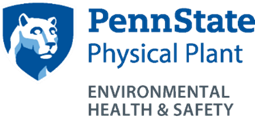 INDOOR PESTICIDE USEPROGRAM OVERVIEWThe Penn State University Pesticide Management Program has requirements for pesticide use on University property.  This document presents a summary of the program requirements as they apply to pesticide use in indoor locations.  Responsibilities:Pesticide Applicators must:Comply with program requirements, Read and follow pesticide label directions and be knowledgeable of the hazards of the pesticides being used, Wear or use all PPE required by the label, Report all unsafe practices/conditions to supervisors, and Take actions during an emergencySupervisors must: Understand the requirements of this program and ensure that they are fulfilled, Ensure that required PPE is available and used, Ensure that Integrated Pest Management is used at their facilities, Take corrective actions when unsafe conditions are found, and Investigate accidents/incidentsLicensing/Certification:Each Penn State facility that uses pesticides must have a business license as a public applicator and have certified applicators to apply pesticides.  Certification categories that might apply, depending on the activity are: 11, 12, 13, 15, 16, 20, and 22.  Applications can only be made by an uncertified person if they are under the direct supervision of a certified applicator who is physically present and within sight of the uncertified applicator.  Applicators must take required courses to maintain certification.Proper Pesticide Storage:Liquids in secondary containment; heavier bags near, but not on the floorSegregate pesticides from fertilizers Ensure pesticides are stored in original containers with legible labelsDate all containers – use older pesticides firstMaintain annual inventoryProvide access to SDSs through web or hard copyMaintain proper temperature and keep out of direct sunlightKeep all containers closed when not in usePost door with “Danger – Pesticide Storage Area”Keep storage area secure and locked when not in useMaintain spill kit, first aid kit, and fire extinguisherProvide emergency contact infoProvide separate storage area for PPEPesticide Handling and Use:Perform mixing and loading in a location where spills can be cleaned up (such as on a concrete pad) or vary the locations if doing this at the application site so that pesticides from small spills do not build up in the area.If spills occur, clean them up.  Ensure that decontamination supplies are available (see below).Properly rinse all pesticide application equipment and spray the rinsate out in an appropriate labelled location.Use Integrated Pest Management.The label is the law – follow all PPE and other label requirements.Check PPE requirements to chemical resistance chart to ensure the correct material is used for the PPE.If fumigating, develop standard operating procedures and have reviewed by EHS.If a respirator is required to be worn, be in the EHS Respiratory Protection Program.Notification:If a hypersensitive person is located within 500 feet of application area and application is not below the soil surface or injected into a tree, notify that personAt University Park, if a pesticide other than those identified in the University Park Integrated Pest Management Plan is used, ensure that proper notification of building occupants occurs (refer to University Park Integrated Pest Management Plan).Decontamination Supplies:Decontamination supplies must be present at the mixing/loading site, within ¼ mile of the application site, and at the location where applicators remove their PPE.  The following supplies are required (per applicator):At least 3 gallons of water for washing, Soap and single-use towels, One pint of eyeflush (eyeflush required at application site only when label requires eye protection and must be immediately available), andClean clothes (e.g., one-size coveralls).Pesticide Application Records:Date of the application and for a pesticide requiring a reentry time, the time completed,Location and address of application site and identification of the application site including room or floor, the pest, and the size of the treated area,Brand name and formulation used, and dosage rate,Name of applicator and registration number of each person making or supervising the application, andEPA registration numberDisposal:Dispose unneeded pesticides through PDA’s CHEMSWEEP or through EHS Chemical and Chemical Waste Management Program.  Dispose of clothing contaminated with restricted use pesticide concentrate through this program also, all other pesticide concentrate-contaminated clothing in the trash.  Program manual contains laundering guide.Pesticide Transportation:Never transport pesticides in the same compartment of the vehicle as people.  An open truck or pickup truck is preferred with the load secured to prevent containers from shifting.  If using an open vehicle to transport pesticides, never leave it unattended.  Bring a small spill kit and place liquid pesticides in secondary containment.Safety and Emergency Procedures:Preplan for emergencies (see manual for requirements).  Pesticide Spills and Releases:Identify problemProtect yourself (PPE)Stop the source of the spill or releaseCall 911 if an emergency releaseContain the spillRecover the spilled material and absorbentProperly dispose of materialCall EHS as soon as possibleIncident/Accident Documentation and Investigation:Document and investigate all incidents/accidents within one week’s time, and take corrective measures if needed.  Communicate findings to the work group.Documentation and Recordkeeping:Current business license and applicator certificationsHypersensitivity registry contacts (3 yrs)Prior notification (3 yrs)Records of pesticide applications (3 yrs)Monthly pesticide storage area inspectionsAnnual InventoryAnnual self-audit of program implementation – perform annually and submit to EHS by January 31stRefer to the Penn State University Pesticide Management Program Manual at www.ehs.psu.edu for detailed information on these topics.Revised November 10, 2015Revised October 10, 2017